Рейтинг страховых медицинских организаций по состоянию на 01.01.2020 года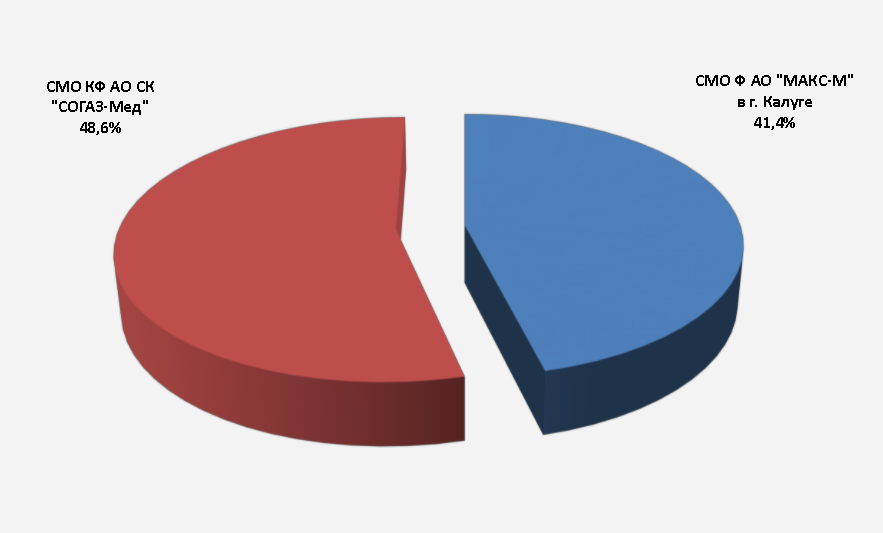 Сведения о деятельности страховых медицинских организаций, осуществляющих свою деятельность в сфере обязательного медицинского страхования на территории Калужской области по состоянию на 01.01.2020 годаНаименованиеЕдиница
измеренияКФ АО СК "СОГАЗ-Мед"МАКС-МКоличество опрошенных застрахованных лицчел.8 7026 342Количество обоснованных обращений (жалоб) на действия СМО, поступивших в СМОед.00Количество обоснованных обращений (жалоб) на действия СМО, поступивших в территориальный фондед.00Количество судебных исков и досудебных претензий по защите прав и интересов застрахованных лиц, инициированных СМО, по которым приняты решения об их удовлетворенииед.3542Количество судебных исков и досудебных претензий по защите прав и интересов застрахованных лиц, инициированных СМОед.3542Количество специалистов СМО, участвующих в деятельности по защите прав застрахованных лицед.9946Количество медицинских организаций, обеспеченных информационными стендами о деятельности страховой медицинской организации и о правах застрахованных лицед.5156Количество медицинских организаций субъекта РФ, с которыми у СМО заключен договор на оказание и оплату медицинской помощи по ОМСед.5670Численность лиц, застрахованных по ОМС в СМО, участвующей в реализации территориальной программы ОМСчел.583 053411 409Численность лиц, застрахованных по ОМС лиц в субъекте Российской Федерациичел.994 462994 462Количество экспертных случаев, в которых территориальным фондом выявлены нарушения, не выявленные СМО при проведении экспертизыед.0391Количество экспертных случаев, взятых на реэкспертизу территориальным фондомед.1 6763 180Количество застрахованных лиц, прошедших 1 этап профилактических мероприятий, из числа индивидуально проинформированных о возможности прохождения профилактических мероприятийчел.74 01267 361Количество застрахованных лиц, индивидуально проинформированных о возможности прохождения профилактических мероприятийчел.213 55484 681Количество застрахованных лиц в СМО, включенных в списки к прохождению 1 этапа диспансеризации определенных групп взрослого населения в текущем годучел.103 100 67 361Количество умерших застрахованных лиц в СМО в текущем годучел.Количество страховых случаев, закончившихся летальным исходом при оказании медицинской помощи, по которым проведена целевая  ЭКМПед.2 1701 046Количество страховых случаев, закончившихся летальным исходом при оказании медицинской помощиед.1 9281 100Количество случаев лечения острого коронарного синдрома и острого нарушения мозгового кровообращения, по которым проведены ЭКМПед.9912 245Количество случаев лечения острого коронарного синдрома и острого нарушения мозгового кровообращенияед.4 1092 339Количество тематических ЭКМП, проведенных СМО по хроническим неинфекционным заболеваниям, являющимся основной причиной смертности, выявленным по результатам диспансеризацииед.4899 364Количество случаев хронических неинфекционных заболеваний, являющихся основной причиной смертности, выявленных по результатам диспансеризацииед.71816 394Количество предоставленных консультаций представителями СМО в медицинских организацияхед.7303 560Количество медицинских организаций имеющих представителей СМОед.2412